OBEC HLUBOČANY 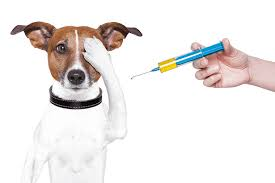 Oznámení o očkování psůHromadné očkování psů proti vzteklině dle zákona č. 166/1999 Sb., o veterinární péči (veterinární zákona), ve znění pozdějších přepisů, se koná za spolupráce Obecního úřadu Hlubočany s MVDr. Vlastimilem Pospíšilemve čtvrtek  24. června 2021od 17:00 před Obecním úřadem v Hlubočanech v 17.30 před hasičkou v Terešově